Республиканская олимпиада по математике «MATH-Код»1. Общие положения1.1. Настоящее Положение разработано на основании Федерального закона от 29.12.2012 г. № 273-ФЗ «Об образовании в Российской Федерации» и Порядка проведения олимпиад школьников, утвержденного приказом Минобрнауки России от 22.06.2022 г. № 566 (далее – Порядок проведения олимпиад школьников), и определяет порядок проведения олимпиады школьников «MATH-Код» (далее – Олимпиада), ее организационное и методическое обеспечение.1.2. Основными целями Олимпиады являются:а) развитие у обучающихся, осваивающих программы среднего общего и основного общего образования, интереса к научно-исследовательской деятельности;б) выявление и развитие творческих способностей у обучающихся;в) распространение научных знаний среди молодежи;г) содействие профессиональной ориентации школьников;д) привлечение талантливой молодежи к продолжению обучения в высших учебных заведениях.1.3. Основными задачами Олимпиады являются:а) повышение престижа и статуса Университета Яковлева как образовательной организации высшего образования;б) выявление и развитие у обучающихся творческих способностей и интереса к научно-исследовательской деятельности;в) создание необходимых условий для поддержки одаренных детей.1.4. Организатором Олимпиады является федеральное государственное бюджетное образовательное учреждение высшего образования «Чувашский государственный педагогический университет им. И.Я. Яковлева» (далее – Университет Яковлева).1.5. К организации и проведению Олимпиады могут привлекаться в качестве соорганизаторов научные организации, государственные корпорации, государственные компании, общероссийские объединения работодателей, организации, осуществляющие образовательную деятельность, общественные организации, осуществляющие деятельность в сфере образования, средства массовой информации и иные организации, оказывающие финансовую, организационную или иную поддержку проведения Олимпиады.1.6. Олимпиада проводится по профилю «Математика».1.7. Рабочим языком Олимпиады является русский язык.1.8. К участию в Олимпиаде на добровольной основе допускаются учащиеся общеобразовательных организаций, реализующих программы основного общего и (или) среднего общего образования, в том числе лица, осваивающие образовательные программы основного общего и среднего общего образования в форме семейного образования или самообразования, а также лица, осваивающие указанные образовательные программы за рубежом.1.9. Олимпиадные задания создаются на основе программ основного общего и среднего общего образования и могут включать в себя нестандартные задачи и задания соревновательного характера.1.10. Плата за участие в Олимпиаде не взимается.1.11. Финансирование мероприятий Олимпиады осуществляется за счет средств организатора и соорганизаторов (по согласованию).2. Организационно-методическое обеспечение Олимпиады2.1. Для организации, проведения, методического и иного обеспечения Олимпиады ежегодно формируются организационный комитет (приложение 1), методическая комиссия (приложение 2) и жюри (приложение 3) из числа наиболее опытных и квалифицированных научно-педагогических работников и сотрудников Университета Яковлева, и иных образовательных организаций высшего образования, научных учреждений, персональный состав которых утверждается на совете физико-математического факультета Университета Яковлева.2.2. Организационный комитет Олимпиады:обеспечивает организацию, проведение, методическое и иное обеспечение Олимпиады;конструирует модели и механизмы продвижения Олимпиады в информационном пространстве;готовит материалы для освещения организации и проведения Олимпиады в средствах массовой информации;утверждает положение об олимпиаде и регламент ее проведения;утверждает график Олимпиады;формирует составы методической комиссии и жюри Олимпиады;обеспечивает хранение олимпиадных заданий;обеспечивает создание специальных условий для участников олимпиады с ограниченными возможностями здоровья, инвалидов, детей-инвалидов, учитывающих состояние их здоровья, особенности психофизического развития;не позднее чем за 10 календарных дней до даты начала Олимпиады информирует посредством публикации на официальном сайте в сети «Интернет о графике и месте проведения Олимпиады, а также о Порядке, условиях и требованиях по проведению Олимпиады;аннулирует результаты участников в случае нарушения ими Регламента Олимпиады;утверждает список победителей и призеров Олимпиады;обеспечивает хранение олимпиадных заданий;выдаёт дипломы победителям и призёрам Олимпиады;выполняет иные функции, не противоречащие настоящему Положению.2.3. Методическая комиссия Олимпиады:разрабатывает материалы олимпиадных заданий;разрабатывает критерии и методики оценки выполненных олимпиадных заданий;представляет в оргкомитет олимпиады предложения по вопросам, связанным с совершенствованием организации проведения олимпиады;выполняет иные функции, не противоречащие настоящему Положению.2.4. Жюри Олимпиады:проверяет и оценивает результаты выполнения участниками олимпиады олимпиадных заданий;определяет кандидатуры победителей и призеров олимпиады на основании рейтинга участников олимпиады;представляет в оргкомитет олимпиады предложения по вопросам, связанным с совершенствованием организации проведения олимпиады;выполняет иные функции, не противоречащие настоящему Положению.3. Порядок организации Олимпиады3.1. Олимпиада проводится в два этапа: отборочный и основной этапы олимпиады.3.2. Отборочный и основной этапы Олимпиады представляет собой выполнение заданий в очной форме (приложение 4).3.3. Формат проведения определяется решением председателя Организационного комитета с учетом эпидемиологической обстановки.4. Порядок определения победителей и призеров Олимпиады4.1. Победители и призёры Олимпиады определяются путем оценивания олимпиадных работ участников Олимпиады на основании рейтинговой таблицы участников олимпиады, сформированной жюри олимпиады на основании суммы баллов, полученной командой-участником за выполнение олимпиадных заданий.4.2. В каждой возрастной категории определяются команда -победитель и команды-призеры Олимпиады.4.3. Победителям Олимпиады вручаются дипломы победителей олимпиады (диплом I степени), призёрам олимпиады – дипломы призёров олимпиады (дипломы II и III степени).4.4. Участникам олимпиады, не вошедших в число победителей и призеров Олимпиады, предоставляются сертификаты установленного Университетом Яковлева образца.4.5. Наставникам победителей и призеров Олимпиады, указанным участниками, вручаются благодарности.Приложение 1Состав организационного комитетаРеспубликанской олимпиады «MАTH-Код»Кожанов И.В. –ректор ЧГПУ им. И.Я. Яковлева, председатель;Ефремов В.Г. – декан физико-математического факультета ЧГПУ им. И.Я. Яковлева, заместитель председателя;Рыбакова Т.И. – доцент кафедры математики и физики ЧГПУ им. И.Я. Яковлева;Малеева Н.Г. – специалист по УМР кафедры математики и физики.Приложение 2Состав методической комиссииРеспубликанской олимпиады «MАTH-Код»Васильева А.Н. – доцент кафедры математики и физики ЧГПУ им. И.Я. Яковлева;Кузнецов П.Н. – доцент кафедры математики и физики ЧГПУ им. И.Я. Яковлева.Приложение 3Состав жюриРеспубликанской олимпиады «MАTH-Код»Никонова Е.Н. – доцент кафедры математики и физики ЧГПУ им. И.Я. Яковлева;Матвеева А.Н. – доцент кафедры математики и физики ЧГПУ им. И.Я. Яковлева;Чекмарев Г.Е. –доцент кафедры математики и физики ЧГПУ им. И.Я. Яковлева.Приложение 4Регламент проведенияРеспубликанской олимпиады «Math-Код»Дата проведения Олимпиады: Отборочный этап – 10 декабря 2023 года.Основной этап – 17 декабря 2023 года.Адрес проведения Олимпиады: ЧГПУ им. И.Я. Яковлева (г. Чебоксары, ул. К. Маркса, 38).Начало: 10:00. Категория частиков: учащиеся 5-11 классов.Олимпиада командная, в составе команды 5 человек.Отборочный этап проводится в виде классической командной олимпиады. Продолжительность: 2 часа. Результаты отборочного этапа будут размещены на официальном сайте университета: https://1.chgpu.edu.ru, официальном сайте факультета физико-математического образования, информатики и технологий: http://fizmat.chgpu.edu.ru  и в официальной группе в ВК факультета: https://vk.com/chgpu_fizmat не позднее 14 декабря 2023 года. Основной этап. По результатам отборочного этапа в основной тур Олимпиады проходит не более 50% команд-участников (согласно полученному рейтингу). Оргкомитет Олимпиады имеет право изменять количество команд-участников основного этапа на свое усмотрение.Основной этап Олимпиады состоит из двух математических игр, каждая из которых предполагает два тура. Первая игра «Математическое казино».Перед получением заданий каждая команда должна сделать ставку, сколько задач она решит в этом туре. Только после этого в каждом туре участникам выдается бланк с 5 задачами. Получить его и сдать может только капитан команды. Остальные члены команды выполняют условия, решают задачи, но им нельзя сдавать ответ.К каждой задаче нужно написать ответ, без решения. На выполнение задач каждого тура отводится 15 минут. За каждую правильно решённую задачу команда получает 2 балла. За угаданное количество правильно решённых задач (правильную ставку) команда получает дополнительно бонус 4 балла. Если команда решила правильно больше задач, чем указала в ставке, она получает баллы только за решённые задачи (без бонусов). Если команда решила правильно меньше задач, чем указано в ставке, то она получает баллы за решённые задачи и штраф за каждую недостающую задачу в 2 балла. На бланке обязательно указывается название команды, отправленное при регистрации.Вторая игра «6×6».На игровом  поле 6×6 определяются координаты каждой команды, в которую вписывается номер команды. Каждая ячейка поля – это конкретная математическая задача со свои весом. Начальная стоимость любой первой задачи – 3 балла. Сдать каждую задачу команда может только один раз! (Проверяющий сразу зачёркивает номер этой задачи в листке команды.) Если задача решена правильно, команда получает назначенное за задачу количество баллов и может сделать соответствующее количество ходов на игровом поле (выбрать соответствующее количество задач). Если ответ неверный – команда получает 0 баллов и возможность сделать 1 ход. За один раз команда может сдать несколько задач, тогда количество ходов за правильно решенные задачи суммируется. При равном итоговом количестве баллов, побеждает та команда, которая «съела» наибольшее число команд (начальное положение команд-участников).На бланке обязательно указывается название команды, отправленное при регистрации.Подведение итогов и награждение победителей. Побеждает команда, набравшая наибольшее количество баллов по итогам двух этапов Олимпиады. Награждение победителей состоится сразу после окончания Олимпиады. Все участники Олимпиады получают сертификаты об участии. Победители и Призеры Олимпиады награждаются дипломами и ценными призами. Наставникам команд вручаются благодарственные письма.Для участия в Олимпиаде необходима предварительная регистрация команд-участников. Форма для регистрации закроется 6 декабря в 12:00.Ссылка для регистрации команд:https://docs.google.com/forms/d/e/1FAIpQLSdT1Nt4hDI36Niq-PiotetgYLMnz-9OCv5lydBLh2XZKOFPfg/viewform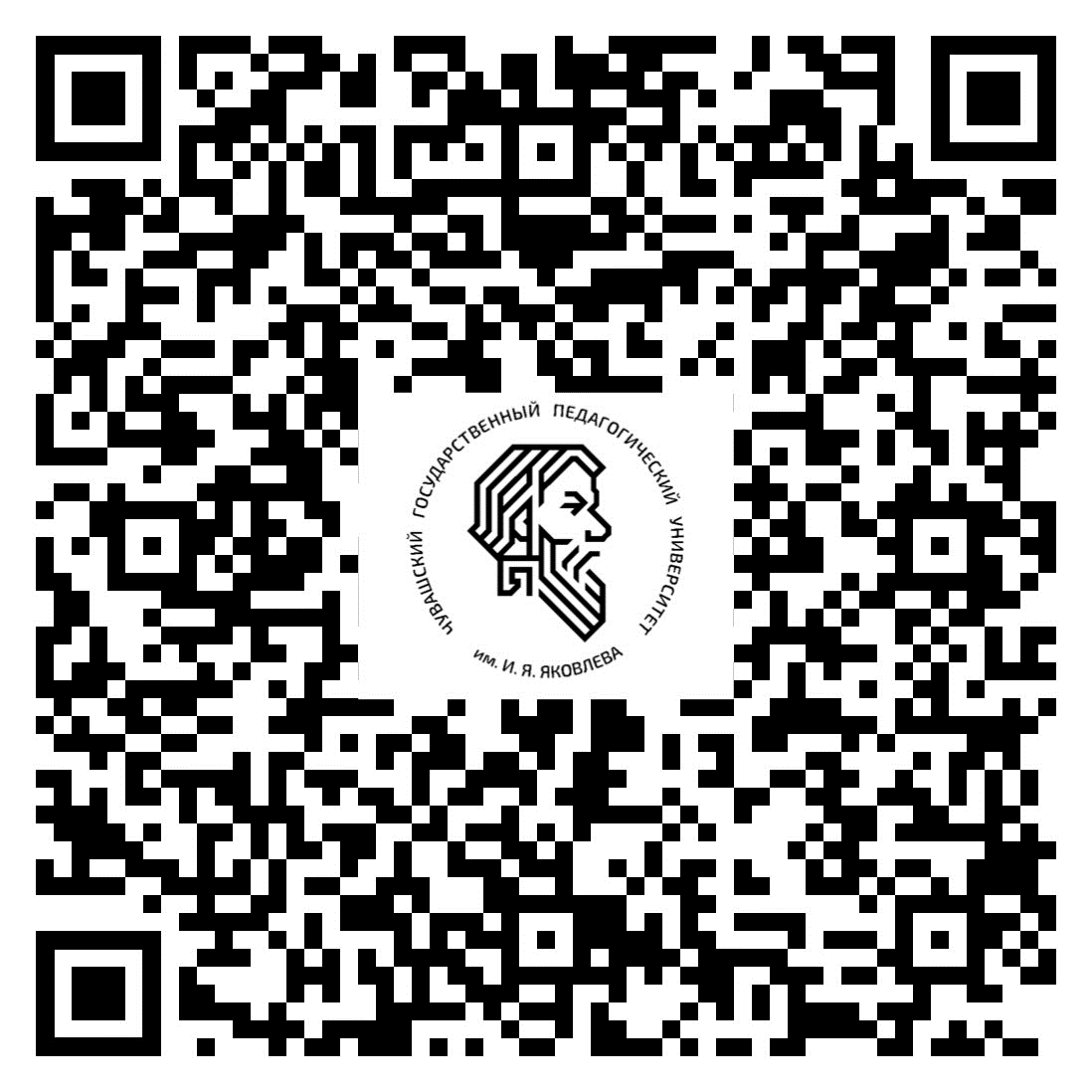 ВАЖНО!!! От образовательной организации в каждой параллели может участвовать не более трех команд!